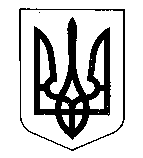 МІНІСТЕРСТВО ФІНАНСІВ УКРАЇНИНАКАЗ  від  02.03.2023                                    Київ                                   № 113 зареєстрований у Міністерстві юстиції України 20 квітня 2023 року за № 650/39706Про внесення змін до 
наказу Міністерства фінансів України від 13 січня 2015 року № 4Відповідно до Закону України від 15 березня 2022 року № 2120-IX                    «Про внесення змін до Податкового кодексу України та інших законодавчих актів України щодо дії норм на період дії воєнного стану», Закону України 
від 21 квітня 2022 року № 2214-IX «Про внесення зміни до пункту 165.1 статті 165 Податкового кодексу України щодо звільнення від оподаткування винагороди за добровільно передану Збройним Силам України придатну для застосування бойову техніку держави-агресора», Закону України від 18 липня 2022 року № 2421-IX «Про внесення змін до деяких законодавчих актів України щодо врегулювання трудових відносин з нефіксованим робочим часом», Закону України від 29 липня 2022 року № 2480-IX «Про внесення змін до розділу XX «Перехідні положення» Податкового кодексу України щодо забезпечення стабільного функціонування ринку природного газу протягом дії воєнного стану та подальшого відновлення», Закону України від 15 серпня 2022 року № 2520-IX «Про внесення змін до Податкового кодексу України щодо сприяння розвитку волонтерської діяльності та діяльності неприбуткових установ та організацій в умовах збройної агресії Російської Федерації проти України», Закону України «Про загальнообов’язкове державне соціальне страхування» та підпункту 5 пункту 4 Положення про Міністерство фінансів України, затвердженого постановою Кабінету Міністрів України від 20 серпня 2014 року № 375,НАКАЗУЮ:1. Внести зміни до форми Податкового розрахунку сум доходу, нарахованого (сплаченого) на користь платників податків – фізичних осіб, і сум утриманого з них податку, а також сум нарахованого єдиного внеску, затвердженої наказом Міністерства фінансів України від 13 січня 2015 року № 4, зареєстрованим у Міністерстві юстиції України 30 січня 2015 року 
за № 111/26556 (у редакції наказу Міністерства фінансів України від 04 липня 2022 року № 189), та додатків 1, 3, 4ДФ та 6 до цієї форми, виклавши їх у нових редакціях, що додаються.2. Затвердити Зміни до Порядку заповнення та подання податковими агентами Податкового розрахунку сум доходу, нарахованого (сплаченого) на користь платників податків – фізичних осіб, і сум утриманого з них податку, а також сум нарахованого єдиного внеску, затвердженого наказом Міністерства фінансів України від 13 січня 2015 року № 4, зареєстрованого в Міністерстві юстиції України 30 січня 2015 року за № 111/26556 (у редакції наказу Міністерства фінансів України від 15 грудня 2020 року № 773), що додаються.3. Департаменту податкової політики Міністерства фінансів України в установленому порядку забезпечити:подання цього наказу на державну реєстрацію до Міністерства юстиції України;оприлюднення цього наказу.4. Цей наказ набирає чинності з дня його офіційного опублікування.5. Контроль за виконанням цього наказу покласти на заступника Міністра фінансів України Воробей С. І. та Голову Державної податкової служби України.Міністр								         Сергій МАРЧЕНКО